SPOLEK PRO OBNOVU KOSTELA V HORNÍ ŘASNICI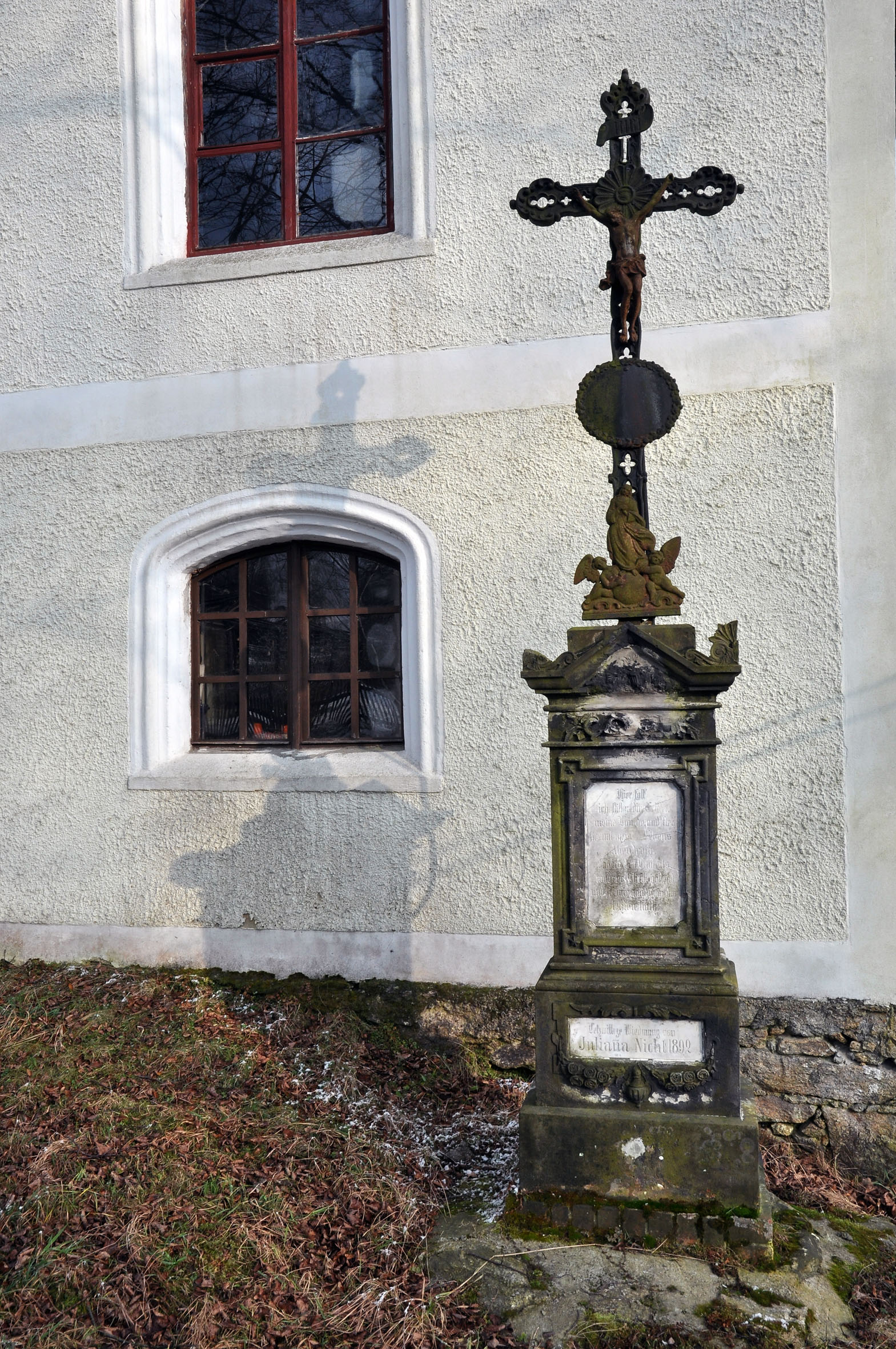 PRO VÁS POŘÁDÁNOC PO NOCIMÍSTO : KAPLE PANNY MARIE SNĚŽNÉ V SRBSKÉČAS : SOBOTA 26. KVĚTNA 2018 OD 19 HODPROGRAM :19 HOD – OTVÍRÁME A ZAPALUJEME SVÍČKY20 HOD – KONCERT PÍSNIČKÁŘKY KAYY21.30 HOD – POSEZENÍ U SOUSEDŮ – VEZMĚTE NĚCO                        DOBRÉHO S SEBOU DO KOŠÍKŮ 24 HOD – ZAZVONÍ ZVONEC A ……?VÝTĚŽEK AKCE BUDE POUŽIT NA OPRAVU KŘÍŽKUPŘED KAPLIČKOU V SRBSKÉ.TĚŠÍME SE NA VÁS.WWW.OSKHR.CZ                FB: KOSTEL V HORNÍ ŘASNICI